Compare and Contrast the 2 images:  Think about the choices of women like Mona Lisa had during the Renaissance to the choices of an Alabama woman in the 1930’s? Did they have similar/different options? Did they have similar/different dilemmas? RI 6.1 RL 6.9, W6.9 Now, create an I Am poem from the perspective of one of the women from the last two paintings.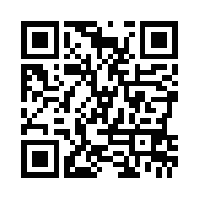 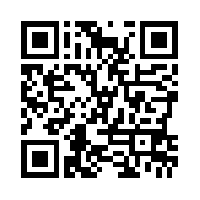 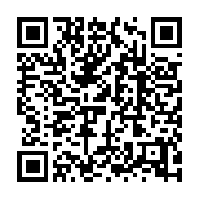 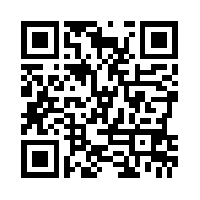 Title of PaintingWhat do you think happened just before this moment?What might be going on in the image?What would you describe as the mood of the painting?Where might this be taking place?Who is the most important character?“A King Offers to Make Amends to a Bereaved Mother”Title of PaintingWhat type of climate do you think this land is located (with evidence/support)? What season is this depicting?What can you infer is the purpose for the crop?What might be the role of each person in the painting?In what ways would the technology be different if this image was painted today?“The Harvesters”Title of PaintingWhere is she?What is her mood (textual evidence)?Who might she be?Discuss the use or lack of use of color.“Mona Lisa”“Alabama Tenant Farmer Wife”